CENTRO EDUCACIONAL DE ADULTOS ISABEL LA CATOLICA.                    “María del Carmen Vivanco Fierro”Unidad Técnica Pedagógica                                                                               “profesoramaricarmen2020@gmail.com” Puente Alto.EVALUACION DE  Nº 5“TERCER NIVER A”INSTRUCCIONES GENERALES DEL PROFESOR.EVALUACION.NOMBRE DEL ALUMNOS:CURSO:DEPARTAMENTOLenguaje y comunicación ASIGNATURALenguajeOBJ. PRIORIZADOS- Formula opiniones críticas fundamentadas frente a la lectura de diversos tipos de textos.- Lee comprensivamente diversos textos literarios y no literarios considerando aspectos formales y de contenido.FECHA DE INICIO16 de Agosto 2021FECHA DE ENTREGA23 agosto 2021 Leer comprensivamente cada texto, para luego responder las preguntas. Marca la alternativa correcta una vez estés completamente seguro o segura de la respuesta.I. Lee el siguiente texto, escríbele un título y contesta desde la pregunta 1 hasta la 5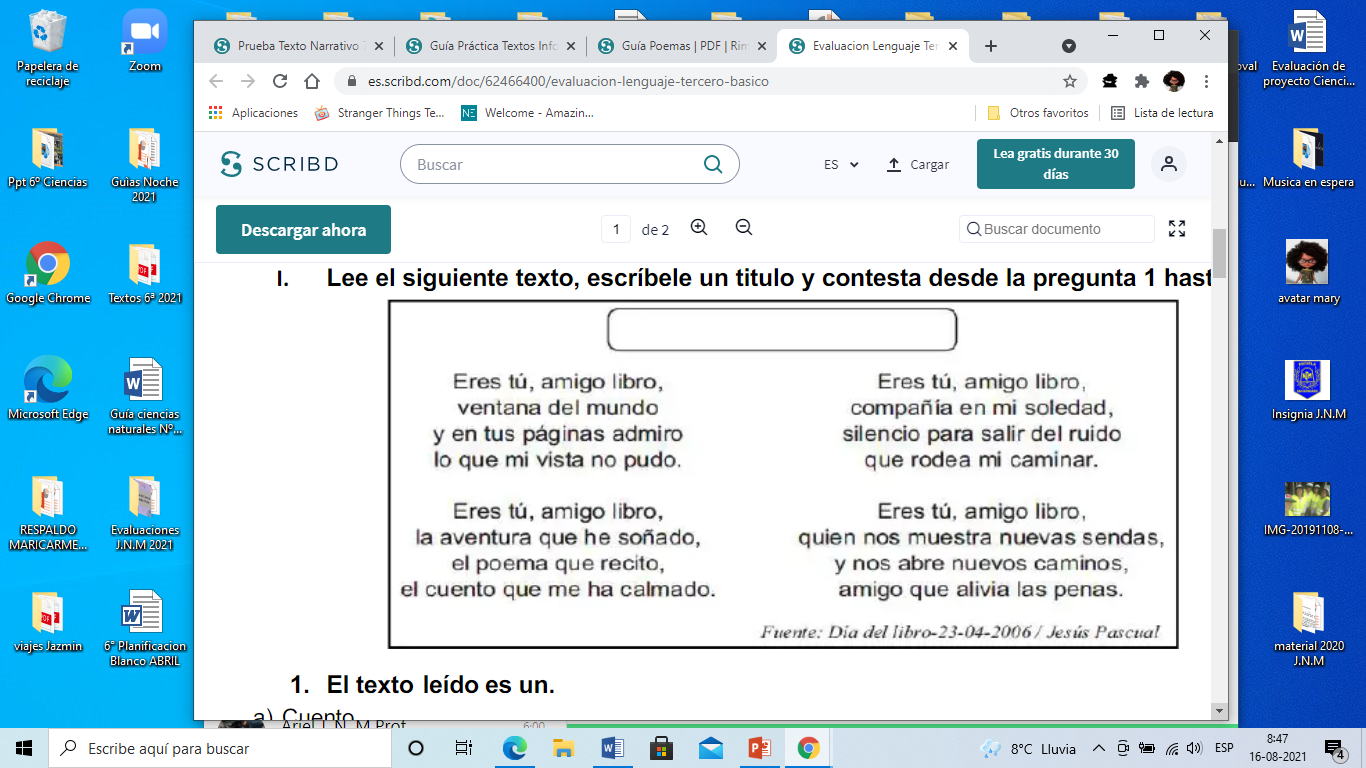 II. Lee el texto Nº 2 y luego Responde:1) ¿Qué personajes participan de esta narración?__________________________________________________________________________________________________________________________________________________________________2) ¿Cuál de los siguientes enunciados corresponde a las características psicológicas de la viejecita?a. muy enojonab. muy ingeniosac. generosa y amabled. tacaña y egoísta3) ¿Quién o quiénes son los protagonistas de esta narración?a. El hachab. El viajeroc. La viejecitad. La viejecita y el viajero4) ¿Cuál de los siguientes términos corresponde a un sinónimo de la palabra destacada en el fragmento:... y usted y yo nos serviremos la “sopa de hacha” más exquisita del mundo?a. Comeremosb. Probaremosc. Saborearemosd. DegustaremosIII. Lee atentamente las siguientes preguntas y encierra en un círculo la alternativa correcta.IV. Lee el texto 3 y luego responde las preguntas.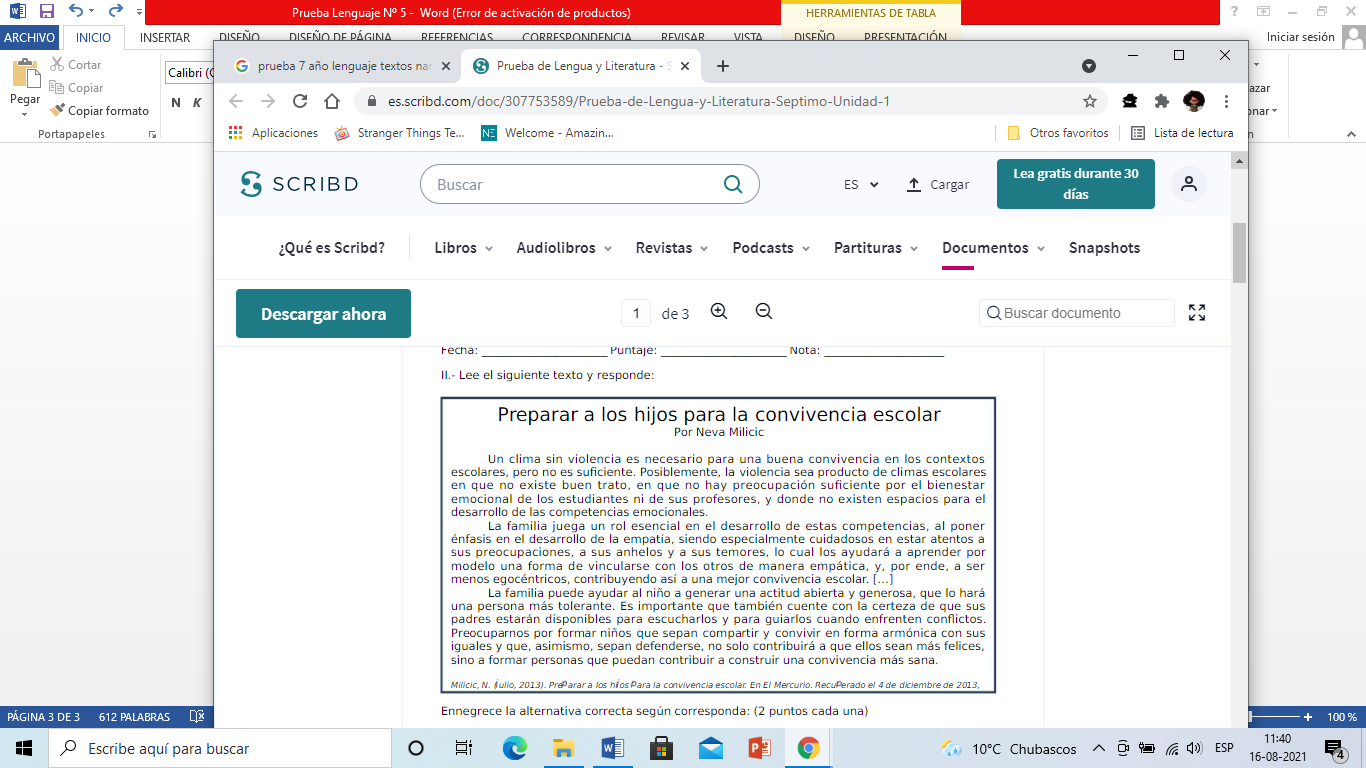 